Assainissementhors convention de mandat de l'agence de l'eau Seine-NormandieDemande d’aide financière pour mise en conformité des branchements de particuliers en domaine privéContexte de l’opÉrationNATURE DES TRAVAUXAttention : l’agence de l’eau Seine-Normandie n’intervient que sur la pollution existante. Les logements neufs sont donc exclus.Exemple d’informations à recueillir dans un tableau de type Excel.Ce tableau doit être téléchargé, complété et fourni en version informatique à l’agence.TTC si maîtrise d’ouvrage privée, HT si maîtrise d’ouvrage publique récupérant la TVAMaison, immeuble ou bâtiment publicPour les immeubles et les bâtiments publicsDans le cas de branchements multiples, indiquez le nombre d’immeubles raccordésPIÈCES À FOURNIR LORS DE LA DEMANDE D’AIDEL’agence de l'eau se réserve le droit de demander des pièces complémentaires lors de l’instruction du dossier.	Une délibérationSi la collectivité est maître d’ouvrage des travaux :approuvant les travaux pour un montant retenu de  € TTCle contexte général (dont l’état d’avancement des démarches administratives liées au projet de travaux)Si la collectivité n’est pas maître d’ouvrage des travaux :demandant les aides de l’agence de l’eau Seine-Normandie pour les riverains	Un mémoire explicatif précisant notamment :les objectifs du projetle contexte général (dont l’état d’avancement des démarches administratives liées au projet de travaux)	Un plan de situation et un plan à échelle cadastrale précisant les voiries, propriétaires et branchements	En cas de maîtrise d’ouvrage publique :les propositions techniques et financières des entreprises retenues pour la maîtrise d’œuvre et les travaux de réhabilitationle règlement de l'appel d'offresLes essais de réception doivent être conformes aux spécifications de l'agence de l'eau Seine-Normandie.	Le tableau récapitulatif des travaux de branchements en format ExcelPIÈCES À METTRE A DISPOSITION DE L’AGENCE DE L’EAU SEINE-NORMANDIE(la collectivité les collecte mais ne les envoie pas à l’agence au moment de la demande d’aide)	Les conventions particuliers/collectivité portant sur la réalisation des travaux et le financement de l’opération	Les études préalables sont mises à dispositions du chargé d’opération, si nécessaireElles concernent pour chaque branchement :Un ou plusieurs plans détails de l’existant, du projet de réhabilitationUn avant-projet détailléUn devis estimatif détaillé	En cas de maîtrise d’ouvrage publique, le CCTP du DCE TRAVAUX (dossier de consultation des entreprises)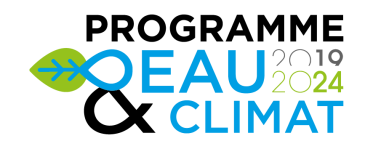 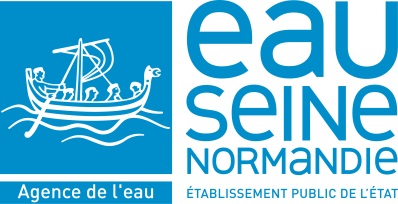 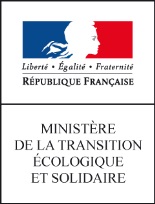 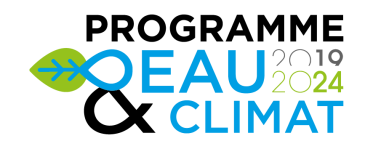 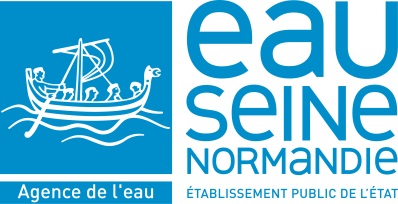 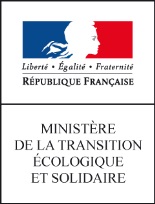 FICHE TECHNIQUEBranchement en domaine privéFICHE TECHNIQUEBranchement en domaine privéLes travaux sur les branchements des particuliers portent sur : création suite à une extension de réseauLes travaux sur les branchements des particuliers portent sur : mise en conformité suite à :Les travaux sur les branchements des particuliers portent sur : une étude diagnostic du réseau existant une mise en séparatif d'un réseau unitaireLa maîtrise d’ouvrage des études et travaux est-elle :   déléguée à une collectivité publique (la collectivité passe un marché public pour intervenir chez l’ensemble des particuliers concernés)   privée (chaque particulier fait appel au prestataire de son choix après consultation de plusieurs prestataires, bureau d’études et entreprises)NomAdresseDate de signature de la convention de mandat entre le maître d’ouvrage et le particulier (format XX/YY/2017)Devis entreprise (1)Type d’immeuble (2)Nb d’EH raccordés (3)Nb d’habitations raccordées au branchement (4)Déconnexion EP à la parcelle